Τριήμερη Ανθοκομική Έκθεση στην πλατεία Νέας Βράχας στο ΣταυρόΟ Δήμος Λαμιέων, σε συνεργασία με το Πνευματικό Κέντρο Σταυρού, τον Πολιτιστικό Σύλλογο Σταυρού, τον Εξωραϊστικό Σύλλογο Νέας Βράχας και τον Πολιτιστικό Σύλλογο Σ.Σ. Λιανοκλαδίου διοργανώνει την 4η Ανθοκομική Έκθεση Σταυρού στην πλατεία της Νέας Βράχας, που θα εγκαινιαστεί την Παρασκευή 27 Απριλίου στις 8:30 μ. μ. και θα διαρκέσει έως την Κυριακή 29 Απριλίου.Στο πλαίσιο της 4ης Ανθοκομικής Έκθεσης, την Παρασκευή 27 Απριλίου θα πραγματοποιηθεί μουσική βραδιά με τον Τάκη Κωνσταντακόπουλο και την Αλίκη Ζωγράφου.Η είσοδος για το κοινό θα είναι ελεύθερη.Από το Γραφείο Τύπου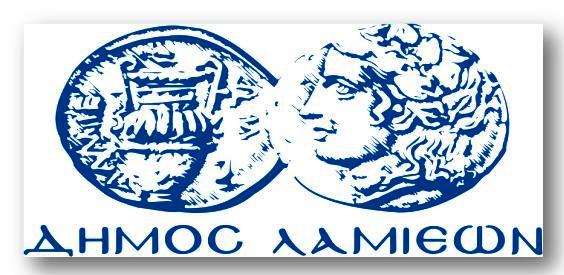 ΠΡΟΣ: ΜΜΕΔΗΜΟΣ ΛΑΜΙΕΩΝΓραφείου Τύπου& Επικοινωνίας                                                       Λαμία, 24/4/2018